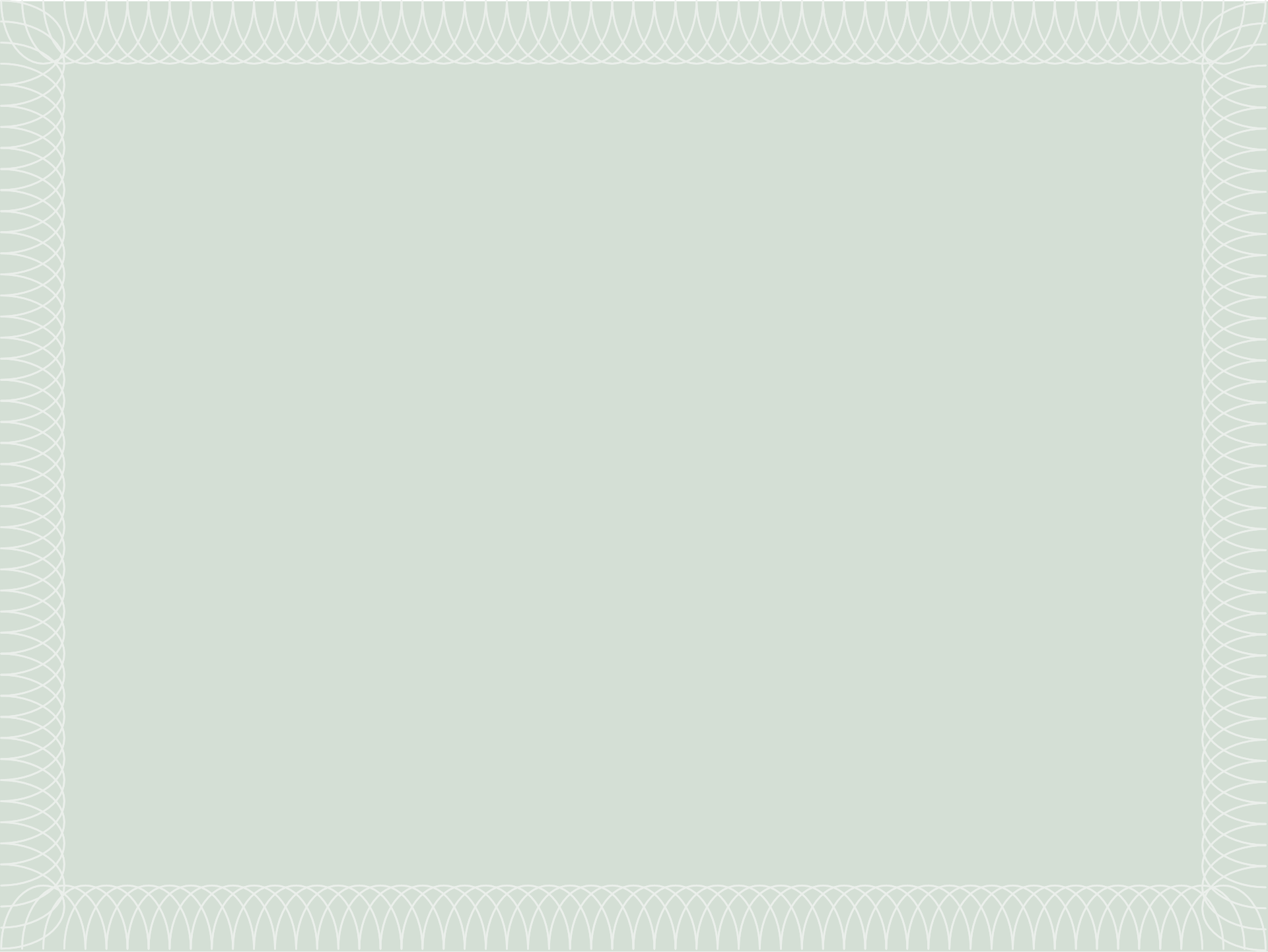 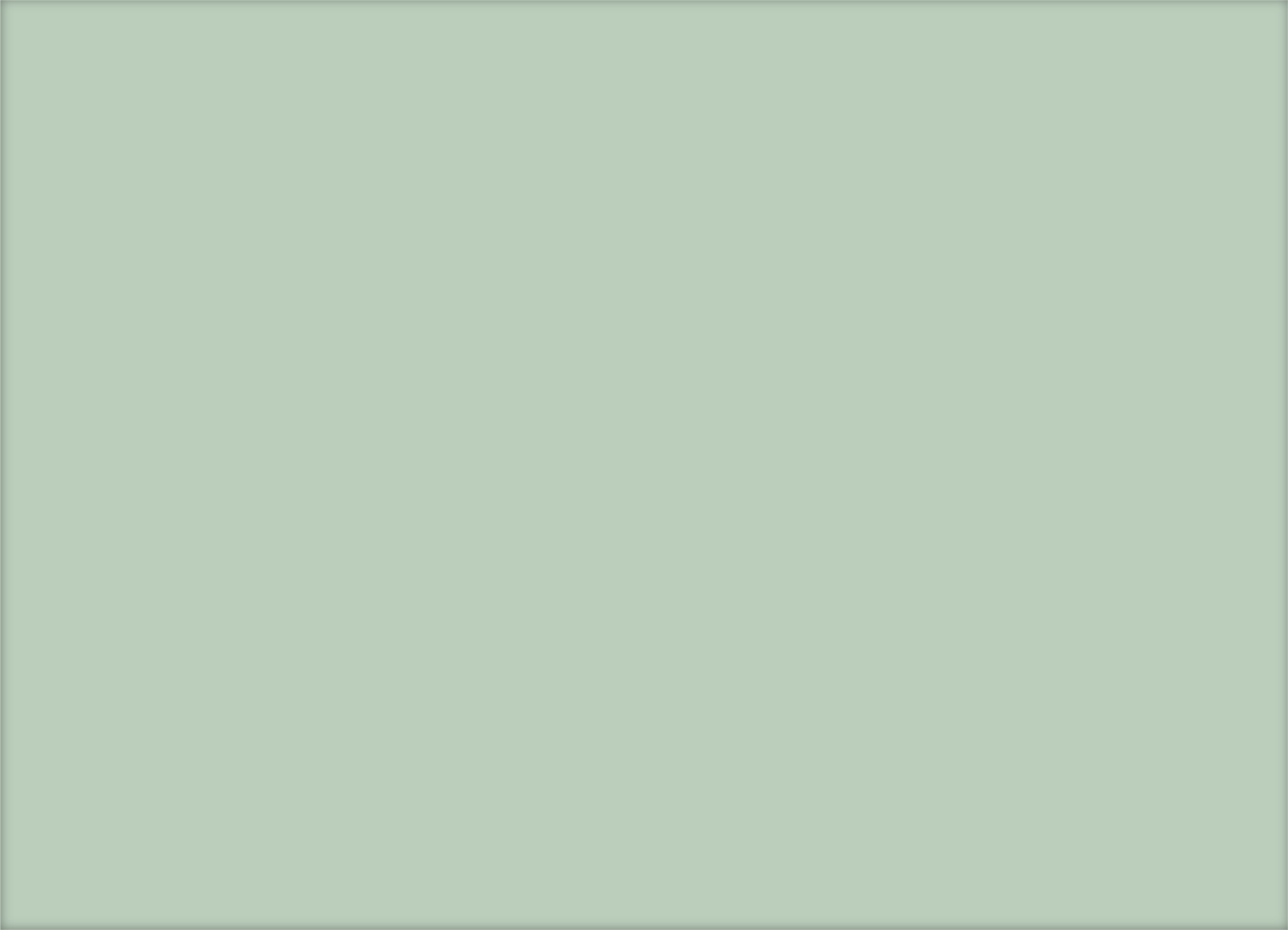 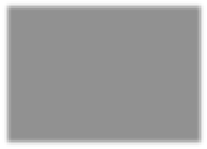 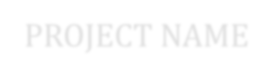 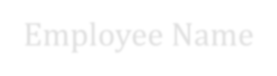 COMPANY NAMECertificate of Excellenceis hereby granted toEmployee Namefor outstanding performance and lasting contribution onPROJECT NAMEAwarded: DatePresenter Name and Title